رزومه کارشناسان حقوقی (ویژه استان قزوین)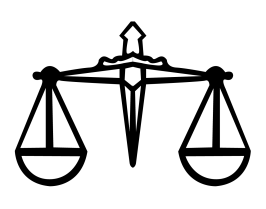 مشخصات فردینام و نام خانوادگی:نام و نام خانوادگی:کدملی:تاریخ تولد:ایمیل:شماره تماس:		نام دانشگاه اخذ مدرک:آخرین مدرک دانشگاهی:		در صورت داشتن معلولیت، نوع و شدت آن را ذکر نمایید.		در صورت داشتن معلولیت، نوع و شدت آن را ذکر نمایید.آیا به قانون جامع حمایت از معلولان آشنایی دارید؟آیا به قانون جامع حمایت از معلولان آشنایی دارید؟		دو‌ره‌های گذرانده شده:		دو‌ره‌های گذرانده شده:آدرس محل سکونت:آدرس محل سکونت:سوابق  فعالیتهای حقوقی:سوابق  فعالیتهای حقوقی:سوابق فعالیتهای اجتماعی:سوابق فعالیتهای اجتماعی: